WUDHAM VILLAGE CONTENTS  APRIL 1, 577 CYBuildings:  12 wooden huts, 1 wooden barn, 12 wooden cottages, 1 wooden armorer’s smithy, 1 wooden watchtower, hermit cave (10x20)Population:  37 human, 18 gnomes (55 total population)Bailiff:  Robert Harr, human, Jack-3Hermit:  The Hermit MuntzTOTAL UNDER ARMS: Bailiff Harr;  5 human watchmen, 5 gnome watchgnomes, 19 human members of the Mule CompanyITEMS IN THE VILLAGE BARN:Militia/Security Equipment provided by Sir John:Flag on Pole for Roof, 20 spears, Whistles x10; Drum x1, 550 crossbow bolts.Tools provided by Sir John:8 mules, tack for mules, saddles for 5 mules, 1 plow, 10 shovels, 10 boxes of nails, 1 2-man saw, 4 hand saws, 2 sledge hammers, 2 pruning hooks, 5 small hammers, 2 block and tackles, 5 10-gallon casks, 2 rakes, 20 bushel baskets, 2 drills, 2 scythes, 2 sickles, 5 lumber axes, 2 wheelbarrows, 2 carts. (1 additional mule is currently housed in Wudchester).Loft:Many bags of grain brought by the first settlers and 15 supplemental casks of uncooked rations provided by Sir John. PERSONAL ITEMS DISTRIBUTED AMONG POPULACE BY SIR JOHN:60 blankets, 60 tallow candles, 55 sets of cheap trousers and shirts,1 set of fair trousers and shirts, 56 pairs of shoes, 60 sets (wooden spoon, wooden fork, pottery cup, beer mug, spurtle, corncob pipe), 10 stew pots.MILITARY ITEMS DISTRIBUTED AMONG THE WATCH AND MULE COMPANYAll watch and all mule company:  gambeson and hand ax.All gnomes:  sling and 30 bulletsAll humans:  light crossbow, case with 10 bolts.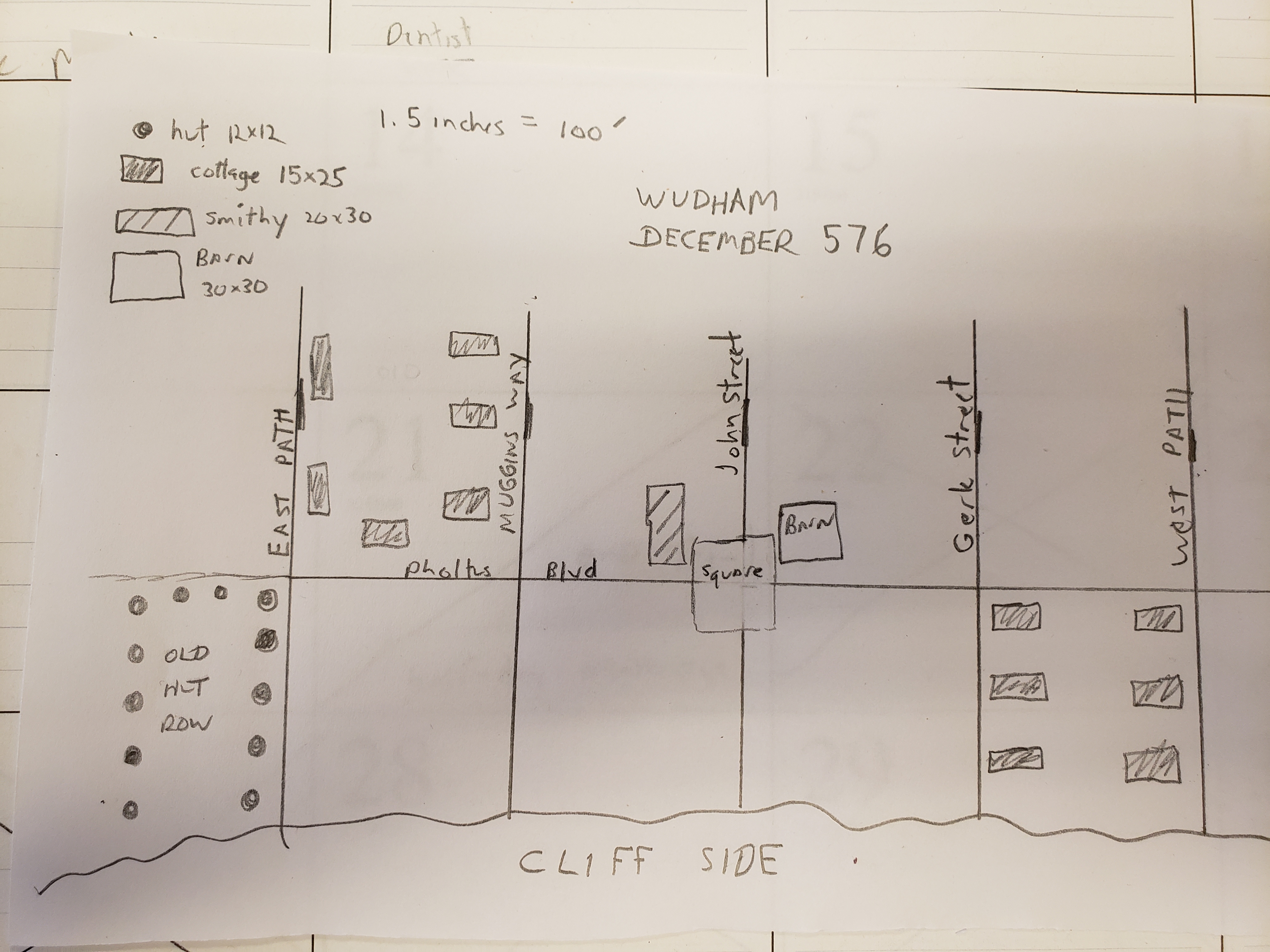 